Удовик Елена ЭдуардовнаНЕПРЕРЫВНАЯ ПОДГОТОВКА КАДРОВ СИСТЕМЫ КООПЕРАЦИИ В ОБЛАСТИ ИЗУЧЕНИЯ ИНФОРМАЦИОННЫХ И КОММУНИКАЦИОННЫХ ТЕХНОЛОГИЙ И ИХ ПРИМЕНЕНИЯ В ОБРАЗОВАТЕЛЬНОЙ И ПРОФЕССИОНАЛЬНОЙ ДЕЯТЕЛЬНОСТИ13.00.02 – теория и методика обучения и воспитания (информатизация образования)Авторефератдиссертации на соискание ученой степени доктора педагогических наукМосква – 2009Работа выполнена в Учреждении Российской академии образования «Институт информатизации образования», в лаборатории проблем информатизации профессионального образованияНаучный консультант:         академик РАО, доктор педагогических наук, профессор Роберт Ирэна ВеньяминовнаОфициальные оппоненты:   член-корреспондент РАО, доктор педагогических наук, профессор Кубрушко Петр Федорович,доктор педагогических наук, профессор Мазур Зиновий Федорович,доктор технических наук, профессорБубнов Владимир АлексеевичВедущая организация:       ГОУ ВПО «Волжский государственный инженерно-педагогический университет»Защита состоится 20 февраля 2009 года в 14.00 часов на  заседании диссертационного совета Д 008.004.01 при Учреждении Российской академии образования «Институт информатизации образования» по адресу: 119121, Москва, ул. Погодинская, д. 8. С диссертацией можно ознакомиться в библиотеке Учреждения Российской академии образования «Институт информатизации образования» и на сайте <http://www.iiorao.ru>.Автореферат разослан  « 19 » января  2009 годаУченый секретарь диссертационного совета					Г.Л. ЕжоваОБЩАЯ ХАРАКТЕРИСТИКА РАБОТЫАктуальность темы исследования.Современное информационное общество массовой глобальной коммуникации характеризует повсеместное использование информационных и коммуникационных технологий (ИКТ) в качестве средств повышения эффективности профессиональной и образовательной деятельности. При этом применение ИКТ обновляет методы и средства осуществления информационной деятельности и информационного взаимодействия как между людьми, так и между отдельными социальными группами, предприятиями, производствами, образовательными учреждениями. Особую значимость в современном информационном обществе приобретает информатизация образования, которую (вслед за Кузнецовым А.А., Козловым О.А., Панюковой С. В.,  Поляковым В.А., Роберт И.В. и др.) будем рассматривать как целенаправленно организованный процесс обеспечения сферы образования методологией, технологией и практикой создания и оптимального использования научно-педагогических, учебно-методических, программно-технологических разработок, ориентированных на реализацию возможностей информационных и коммуникационных технологий, применяемых в комфортных и здоровьесберегающих условиях. Развитие информатизации образования обусловлено постоянным технико-технологическим развитием и активным использованием средств ИКТ во всех сферах жизнедеятельности члена современного социума, что определяет необходимость систематического повышения уровня подготовки специалистов любого профиля, и, в частности, специалистов системы кооперации. Под системой кооперации будем понимать добровольное товарищество, содействующее своим членам в ведении хозяйства, промысла, мелкого производства, оказании различного рода услуг (в том числе и образовательных) и осуществляющее посреднические функции (сбыт продукции, ее транспортировка, социальная помощь и т.д.). Кооперация представляет собой систему, состоящую из кооперативов и их объединений (обществ и их союзов разных уровней), целью которых является удовлетворение материальных и иных потребностей их членов и содействие членам кооперации в сфере производства, торговли и финансов. В современном отечественном социуме кооператив развивает социальную среду города, района, села и т.д., выполняя при этом социальную миссию, возлагаемую на работников кооперации, миссию удовлетворения потребностей сообщества, в котором функционирует кооперация, и человека в нем. В системе кооперации в развитии кадрового потенциала, как и в любой другой отрасти, осуществляется переход от традиционной подготовки и  периодического повышения квалификации к гибкой, непрерывной системе подготовки и переподготовки кадров на базе реализации возможностей ИКТ.Вместе с тем, в настоящее время недостаточно специалистов новой формации, способных применять средства ИКТ для организации современного производства, создания в районных центрах, селах, городах современных комплексов по оказанию социальной помощи, а также  образовательных, бытовых и сервисных услуг, способных осуществлять информатизацию в кооперации и применять средства ИКТ в своей профессиональной деятельности.В современной педагогической науке проблемам подготовки кадров информатизации образования посвящены работы Кузнецова А.А., Козлова О.А., Колина К.К., Лавиной Т.А., Лапчика М.П., Мазура З.Ф., Мартиросян Л.П., Панюковой С.В., Роберт И.В., Хеннера Е.К. и др.; проблемам подготовки кадров технического профиля в области овладения средствами ИКТ – работы Манушина Э. А., Мухаметзяновой Г.В., Тарабрина О.А. и др.; вопросам развития содержания и методики обучения информатике и ИКТ в системе непрерывного образования – работы Бешенкова С.А., Бубнова В.А., Добудько Т.В., Кузнецова А.А., Лапчика М.П., Пака Н.И., Роберт И.В., Румянцева И.А., Хеннера Е.К. и др.; реализации возможностей ресурсов телекоммуникационных сетей как глобальной среды непрерывного образования – работы Андреева А.А., Каракозова С.Д., Круподерова Р.И., Лемеха Р.М., Мартиросян Л.П. и др.; совершенствованию механизмов управления системой образования на основе использования средств ИКТ – работы Ваграменко Я.А., Гогохия Х.Н., Канаева Б.И., Пака Н.И., Роберт И.В. и др.В этих исследованиях и разработках представлены основные содержательные и практико-ориентированные направления подготовки, переподготовки и повышения квалификации педагогических, инженерных, управленческих кадров в условиях информатизации образования, основные положения которых можно адаптировать для решения проблемы подготовки кадров системы кооперации в условиях информатизации современного общества.Вместе с тем, в современных исследованиях не рассматриваются основные задачи подготовки специалистов и работников кооператива и его предприятий в следующих областях: выполнение комплекса мероприятий по совершенствованию и использованию информационного ресурса локальных и глобальной сетей; обеспечение автоматизации процессов информационной деятельности и информационного взаимодействия между работниками кооператива; создание, поддержание в рабочем состоянии и совершенствование информационной среды (Касторнова В.А., Прозорова Ю.А., Роберт И.В. и др.) предприятий кооператива с учетом решения задач и выполнения функций каждого структурного подразделения; организация информационного взаимодействия между работниками кооператива при использовании информационного ресурса локальных и глобальной сетей и осуществление информационной деятельности. Кроме того, в современных подходах к подготовке кадров для системы кооперации в должной мере не учитываются требования к профессиональным качествам персонала современного кооператива или его предприятий, а именно: необходимые знания и опыт работы по специальности в условиях реализации возможностей ИКТ; умение осуществлять продуцирование специализированной, в том числе рекламной, информации в соответствии со спецификой предприятия; умение осуществлять информационную деятельность и информационное взаимодействие; умение осуществлять оценку качества программно-аппаратного обеспечения и информационных систем для нужд кооперации и т.д. В исследованиях Леднева В.С., Лейбовича А.Н., Новикова А.М., Полякова В.А. и др. рассматривается развитие системы профессионального образования на основе научно обоснованного выбора структуры, содержания профессиональной подготовки, диагностики результатов, преемственности различных образовательных ступеней. Анализ развития теории и практики непрерывного образования (Алферов С.Ю., Беляева А.П., Вербицкий А.А., Волович Л.А., Ильин Г.Л., Кларин М.В., Махмутов М.И., Мухаметзянова Г.В., Нечаев Н.Н., Новиков А.М., Онушкин В.Г., Сорокоумова Г.Д. и др.) показал, что непрерывное профессиональное образование обеспечивает личностную ориентацию и опережающий характер профессиональной подготовки. При этом под непрерывностью образования (Нечаев Н.Н., Новиков А.М., Онушкин В.Г. и др.) будем понимать образование в течение всей жизни человека, в рамках которого он может осуществлять выбор образовательных траекторий в соответствии с его индивидуальными потребностями и особенностями, а также потребностями рынка труда и перспективами развития общества.В аспекте вышерассмотренных исследований непрерывную подготовку кадров для системы кооперации в области изучения информационных и коммуникационных технологий и их использования в профессиональной деятельности (Козлов О.А., Тарабрин О.А., Роберт И.В. и др.) определим как процесс и как совокупность взаимосвязанных и взаимодействующих компонентов, образующих определенную целостность и единство (цели подготовки, ее  содержание, средства, формы и методы обучения, воспитания и развития студентов начального, среднего, высшего уровня профессионального образования и слушателей системы повышения квалификации) в условиях различного профиля специальностей, объединенных в едином производственном процессе, способных осуществлять информатизацию в кооперации и применять средства ИКТ в образовательной и профессиональной деятельности.Анализ современного состояния подготовки кадров, в том числе непрерывной, для системы кооперации, рассмотрение стандартов высшего профессионального образования, в соответствии с которыми осуществляется подготовка кадров для системы потребительской кооперации, а также учебно-методическое обеспечение этой подготовки позволяют утверждать, что в настоящее время она осуществляется по двадцати двум специальностям, среди которых определенное место уделяется информатике и обучению использованию информационных систем для экономических специальностей, автоматизации управления предприятием и пр. Вместе с тем, в процессе подготовки специалистов для системы кооперации недостаточно учитывается специфика кооперации, а при изучении дисциплин, отражающих вопросы использования ИКТ в профессиональной деятельности специалистов кооператива, не учитываются особенности ИКТ и перспективные направления профессионального образования в условиях современного информационного общества периода массовой коммуникации. Так, рассмотрение современного состояния использования дистанционных форм и методов подготовки кадров в контексте решения проблем системы кооперации показывает, что в настоящее время дистанционное обучение, в основном, реализуется как одна из форм заочного обучения, при котором доставка учебно-методического обеспечения осуществляется по электронной почте, а взаимодействие с обучаемым осуществляется эпизодически с помощью средств телекоммуникаций в синхронном и/или асинхронном режимах. При этом в процессе дистанционного обучения кадров системы кооперации недостаточно реализуются возможности средств автоматизации для реализации дифференцированных форм, методов обучения и контроля знаний, индивидуализации обучения в условиях информационной среды, обеспечивающей доступ к информации, ее использование и управление процессом обучения. Взаимодействие преподавателя со студентами реализуется очень ограниченно. Учебно-методические материалы отбираются преподавателем, контроль усвоенного учебного материала производится эпизодически. Таким образом, необходимо создание условий (научно-педагогических, программно-методических, материально-технических), обеспечивающих непрерывную подготовку кадров системы кооперации с учетом особенностей производственной деятельности в кооперации в области изучения средств ИКТ и их использования в профессиональной деятельности для: - реализации специфики профессиональной деятельности с использованием средств ИКТ в аспекте дифференциации производственного процесса кооператива адекватно профилям и видам труда в связи с ориентацией деятельности работников кооперации на выполнение частных, зачастую несходных специализированных функций, дополняющих друг друга, при условии объединения специалистов в едином производственном процессе;- реализации социальной миссии, возлагаемой на работников кооперации (удовлетворение потребностей сообщества, в котором функционирует кооперация, и человека в нем, в том числе в области решения   социальных проблем), которая рассматривается как главная цель, предназначение, философия и смысл существования системы кооперации и образующих ее организаций;- выполнения просветительской миссии, возлагаемой на работников потребительской кооперации (просвещение членов сообщества, в котором функционирует потребительская кооперация), в области культурных, образовательных потребностей члена современного общества периода информатизации и глобализации);- создания единой информационной среды взаимодействия (профессионального, образовательного, социально-ориентированного), для управления кооперативом и его подразделениями (в городе, районе, регионе и т.д.), в том числе для планирования, проектирования и разработки автоматизированных систем информационного обеспечения производственного процесса кооператива с учетом требований современного информационного общества массовой глобальной коммуникации;- реализации экономической заинтересованности членов кооператива в получении финансовой прибыли, в развитии всех производственных процессов и различных видов труда, в совершенствовании профессионального уровня работников кооперативного сообщества.Учитывая вышеизложенное, сформулируем группу противоречий между:1) необходимостью подготовки кадров для системы кооперации в области использования средств информационных и коммуникационных технологий в профессиональной деятельности в условиях разнообразия профилей специальностей, видов труда в кооперативе, необходимости выполнения социальной, просветительской миссии и необеспеченностью подготовки по следующим направлениям: изучение ИКТ, реализация их возможностей для удовлетворения культурных, просветительских потребностей кооперативного сообщества; создание единой информационной среды кооператива, реализация ее возможностей в условиях автоматизации информационного обеспечения профессиональной деятельности специалистов, организационного управления производственными процессами в кооперативе; использование нормативно-правовой, законодательной базы применения средств ИКТ в образовательной, профессиональной деятельности специалиста для предотвращения возможных негативных последствий; экспертиза профессиональных информационных систем производственного, образовательного, просветительского, досугового назначения, используемых членами кооператива;2) возросшими требованиями современного информационного общества к специалистам системы кооперации в области продуцирования информационного продукта, осуществления информационной деятельности по сбору, обработке, тиражированию, передаче информации, информационного взаимодействия между членами кооперативов, кооперативных сообществ и недостаточной разработанностью теоретических положений, определяющих принципы непрерывной подготовки, содержание основных компонентов информационной деятельности специалиста, требования к знаниям, умениям в области использования средств информационных и коммуникационных технологий в учебной и профессиональной деятельности; 3) сложившимся содержанием подготовки кадров для системы кооперации в области использования средств информационных и коммуникационных технологий в будущей профессиональной деятельности, ориентированной на реализацию лишь потенциала курсов информатики, на обучение пользованию офисными, презентационными пакетами, на использование некоторых видов информационных систем профессиональной направленности и необходимостью совершенствования содержания профессиональной подготовки в области: общих подходов к продуцированию профессионально-значимой информации в условиях осуществления информационной деятельности при информационном взаимодействии распределенных коллективов-разработчиков, в том числе в локальных и глобальной сетях; использования средств, систем автоматизации в процессе управления деятельностью кооператива; проектирования, использования объектов интеллектуальной собственности, представленной в электронном виде, защиты авторских прав ее разработчиков;4) современным состоянием методических подходов к подготовке кадров для системы кооперации, не учитывающей потребность в систематическом изучении постоянно совершенствующегося технико-технологического уровня информационных и коммуникационных технологий, их использования в условиях информационного общества массовой глобальной коммуникации и необходимостью разработки учебно-методического обеспечения непрерывной подготовки, ориентированного на реализацию возможностей информационных и коммуникационных технологий в жизнедеятельности кооперативного сообщества для решения социальных проблем, удовлетворения бытовых, культурных, просветительских потребностей, для совершенствования профессионального уровня работников кооператива на базе ИКТ.Сформулированная группа противоречий определяет проблему исследования.Актуальность темы исследования определяется необходимостью теоретического обоснования и разработки структуры, содержания и научно-методического обеспечения непрерывной подготовки кадров для системы кооперации в области изучения информационных и коммуникационных технологий и реализации их возможностей в профессиональной деятельности в аспекте дифференциации производственного процесса работников кооператива, реализации социальной миссии, совершенствования профессионального уровня в условиях информатизации общества и образования.Объект исследования: процесс подготовки кадров для системы кооперации в области информационных и коммуникационных технологий.Предмет исследования: теоретические аспекты разработки содержания и учебно-методического обеспечения непрерывной подготовки кадров для системы кооперации в области изучения информационных и коммуникационных технологий и их использования в образовательной и профессиональной деятельности.Цель исследования: теоретическое обоснование и разработка содержания и учебно-методического обеспечения непрерывной подготовки кадров для системы кооперации в области изучения информационных и коммуникационных технологий и их использования в профессиональной деятельности в условиях современного информационного общества массовой коммуникации.Гипотеза исследования: если содержание и учебно-методическое обеспечение непрерывной подготовки кадров для системы кооперации в области изучения информационных и коммуникационных технологий и их использования в профессиональной деятельности основано на реализации принципов непрерывной подготовки, основных направлений информатизации непрерывной подготовки, основных компонентов информационной деятельности с учетом специфики приобретаемой специальности, то это обеспечит:- реализацию возможностей ИКТ и их использование в процессе обучения специалистов по профессиям, реализованным в кооперативе, удовлетворения  культурных, просветительских потребностей кооперативного сообщества, информационного взаимодействия между членами кооператива и информационной деятельности;- создание и использование единой информационной среды системы кооперации, обеспечивающей функционирование распределенных коллективов-разработчиков информационной продукции адекватно профилям деятельности кооператива;- осуществление экспертной оценки содержательного, эргономического и технологического качества информационных систем производственного, образовательного, просветительского и досугового назначения, используемых членами кооператива;- автоматизацию процессов информационно-методического обеспечения, организационного управления образовательной деятельностью и информационного обеспечения профессиональной деятельности специалистов кооператива, организационного управления производственным процессом кооператива;- разработку, использование и популяризацию нормативно-правового и законодательного обеспечения использования средств информационных и коммуникационных технологий в образовательной и профессиональной деятельности с целью предотвращения возможных негативных последствий их применения специалистами кооператива.Исходя из цели и гипотезы исследования, были сформулированы задачи исследования:1. Проанализировать современное состояние подготовки кадров для системы кооперации в условиях информационного общества массовой глобальной коммуникации.2. Выявить основные направления информатизации непрерывной подготовки кадров для системы кооперации. 3. Теоретически обосновать и уточнить содержание компонентов информационной деятельности специалистов для работы в системе кооперации.4. Обосновать и сформулировать принципы непрерывной подготовки кадров для системы кооперации в области изучения средств информационных и коммуникационных технологий и их использования. 5. Определить цели и разработать содержательные направления совершенствования непрерывной подготовки будущих специалистов системы кооперации в области изучения информационных и коммуникационных технологий и их применения в учебной и профессиональной деятельности.6. Разработать структуру и содержание подготовки специалистов для системы кооперации в области осуществления информационной деятельности, информационного взаимодействия, разработки и использования информационных ресурсов локальных и глобальной компьютерных сетей, проектирования и использования представленных в электронном виде объектов интеллектуальной собственности, защиты авторских прав их разработчиков. 7. Разработать учебно-методическое обеспечение непрерывной подготовки кадров в области использования средств информационных и коммуникационных технологий в учебной и профессиональной деятельности. Методологической основой исследования являются фундаментальные работы в области: педагогики и психологии (Бабанский Ю.К., Выготский Л.С., Гальперин П.Я., Давыдов В.В., Краевский В.В., Леднев В.С., Леонтьев А.Н., Лернер И.Я., Рубцов В.В., Скаткин М.Н., Талызина Н.Ф., Шадриков В.Д. и др.); кооперативного образования (Кривошей В.А., Сероштан М.В., Теплов В.И., Ткач А.В., Харламов В.И. и др.); информатизации образования, подготовки кадров в области применения средств ИКТ в профессиональной деятельности (Ваграменко Я.А., Козлов О.А., Кравцова А.Ю., Кузнецов А.А., Лапчик М.П., Лавина Т.А., Панюкова С.В., Поляков В.А., Роберт И.В., Тарабрин О.А. и др.); разработки и использовании автоматизированных обучающих систем в образовании (Данилюк С.Г., Латышев В.Л., Павлов А.А., Романенко Ю.А., Сердюков В.И. и др.), теории и практики непрерывного образования (Вербицкий А.А., Леднев В.С., Мухаметзянова Г.В., Нечаев Н.Н., Новиков А.М., Онушкин В.Г. и др.), профессионально-личностного развития учителя в системе непрерывного педагогического образования (Архангельский С.И., Кузьмина Н.В., Кулюткин Ю.Н., Маркова А.К., Митина Л.М., Сластенин В.А., Щербаков А.И. и др.); теории и методики образования взрослых (Глейзер Г.Д., Змеев С.И., Марон А.Е. и др.).Для решения поставленных задач использовались следующие методы исследования: теоретический анализ и обобщение положений психолого-педагогической науки, информатики, теории педагогического эксперимента; изучение и анализ опыта преподавания информатики и информационных технологий, различных дисциплин с применением методов информатики и средств ИКТ; анализ государственных образовательных стандартов высшего и среднего профессионального образования, учебных программ и методических пособий для подготовки и переподготовки специалистов системы кооперации в области информатики и информационных технологий, а также использования средств ИКТ в профессиональной деятельности и в образовании; наблюдения, беседы, анкетирование; проведение занятий; педагогический эксперимент.Научная новизна исследования заключается в следующем: выявлены особенности профессиональной деятельности специалистов системы кооперации с использованием средств информационных и коммуникационных технологий; дано определение непрерывной подготовки кадров для системы кооперации и выявлены ее цели; определены основные направления информатизации непрерывной подготовки кадров системы кооперации; разработано содержание подготовки кадров для системы кооперации в области осуществления информационной деятельности и информационного взаимодействия на базе средств информационных и коммуникационных технологий, разработки и использования информационных ресурсов локальных и глобальной компьютерных сетей, проектирования и реализации объектов интеллектуальной собственности, представленной в электронном виде, в сфере кооперации, а также защиты авторских прав ее разработчиков. Теоретическая значимость исследования заключается в: теоретическом обосновании и формулировании базовых и дополнительных принципов непрерывной подготовки кадров системы кооперации в области изучения информационных и коммуникационных технологий и их использования в профессиональной деятельности; уточнении содержания основных компонентов информационной деятельности специалистов для работы в сфере кооперации; формулировании требований к знаниям и умениям студентов в области использования средств информационных и коммуникационных технологий в учебной и будущей профессиональной деятельности; уточнении целей и содержательных направлений совершенствования подготовки студентов в области использования средств информационных и коммуникационных технологий; теоретическом обосновании учебно-методического обеспечения дистанционного образования в процессе подготовки кадров кооперации; формулировании требований к уровню овладения специалистом сферы кооперации различных видов информационной деятельности и информационного взаимодействия. Практическая значимость исследования заключается в разработке: научно-методического обеспечения дистанционного образования в процессе непрерывной подготовки кадров системы кооперации; организационно-методического обеспечения подготовки студентов – будущих специалистов сферы кооперации в области использования средств информационных и коммуникационных технологий; учебных программ курсов «Использование информационных и коммуникационных технологий в потребительской кооперации» для учащихся старших классов сельских школ, студентов среднего и высшего профессионального образования; учебных программ «Основы информационной культуры специалиста», «Информационные компьютерные сети», «Разработка интернет-ресурсов», «Интеллектуальная собственность на базе ИКТ» для студентов всех форм обучения среднего и высшего профессионального образования; методических пособий «Нормативно-методическое обеспечение кабинета информатики и информационных технологий Краснодарского кооперативного института», «Практика проведения тематических кураторских часов с использованием средств информационных и коммуникационных технологий»; материально-технического и программно-методического обеспечения совершенствования подготовки кадров для системы кооперации в области использования средств информационных и коммуникационных технологий.Предложенное учебно-методическое обеспечение может быть использовано при подготовке кадров системы кооперации высших, средних учебных заведениях, а также в процессе подготовки, переподготовки и повышения квалификации специалистов системы кооперации.Этапы исследования. Исследования выполнялись в рамках научно-исследовательских работ Института информатизации образования РАО, Краснодарского кооперативного института (филиала) автономной некоммерческой организации высшего профессионального образования Центросоюза Российской Федерации «Российский университет кооперации». В ходе проведенного исследования выделено три основных этапа.На первом этапе (2000−2003 гг.) изучалась степень разработанности проблемы в отечественной и зарубежной науке, анализировалась философская, культурологическая, педагогическая,  психологическая и техническая  литература, изучался отечественный и зарубежный опыт информатизации образования,  анализировались основные направления информатизации учебно-воспитательного процесса в учебных заведениях кооперативного образования и опыт подготовки кадров для системы кооперации в области использования средств ИКТ в профессиональной деятельности на различных этапах непрерывного образования.На втором этапе (2003−2006 гг.) разрабатывалась программа исследования, проходила экспериментальная проверка программ подготовки студентов кооперативного вуза различных специальностей к применению средств ИКТ в профессиональной деятельности в условиях информационно-коммуникационной среды вуза. Уточнялось содержание, и разрабатывались программы дисциплин подготовки специалистов системы кооперации в области использования средств ИКТ. Уточнялось содержание основных компонентов профессиональной деятельности специалистов, обосновывались принципы подготовки кадров для работы в системе кооперации в условиях информационного общества массовой глобальной коммуникации. На третьем этапе (2006−2008 гг.) произведены систематизация и обобщение полученных результатов, их качественный и количественный анализ, формулирование выводов, разработка методических рекомендаций, подготовка монографий и других научных публикаций, оформление диссертации.Апробация результатов исследования. Теоретические положения, материалы и результаты исследования докладывались и обсуждались на региональных, всероссийских и международных конференциях: на научно-практических конференциях «Потребительская кооперация – социально-ориентированная система» в . (г. Армавир), «Кооперативная самобытность в новом тысячелетии» в . (г. Краснодар), «Студенческое самоуправление. Опыт. Проблемы. Перспективы» в . (г. Славянск-на-Кубани), «Современные социально-экономические и правовые проблемы российской кооперации» в . (г. Ставрополь); на II Всероссийском конкурсе образовательных и социальных проектов «Свой мир мы строим сами» в . (г. Москва); «Повышение качества подготовки специалистов и их трудоустройство в организациях потребительской кооперации» в . (г. Краснодар); на Всероссийской научно-практической конференции «Информационные и коммуникационные технологии в общем, профессиональном и дополнительном образовании» в . (г. Москва); на Международной научно-практической конференции «Воспитание студента кооператора – активного участника кооперативного движения России» в . (г. Волгоград); на Всероссийской научно-практической конференции «Развитие отечественной системы информатизации образования» в . (г. Москва); на Международном форуме «Гарантии качества профессионального образования» в . (г. Москва); на Всероссийской научно-практической конференции «Развитие отечественной системы информатизации образования в здоровьесберегающих условиях» в . (г. Москва); на XIX Международной конференции «Применение новых технологий в образовании» в . (г. Троицк).Внедрение результатов исследования. Результаты исследования внедрены и используются: при проведении занятий по очной и заочной формам обучения, при повышении квалификации профессорско-преподавательских и кооперативных кадров в Автономной некоммерческой организации высшего профессионального образования Центросоюза РФ «Российский университет кооперации», Краснодарском кооперативном институте (филиале) автономной некоммерческой организации высшего профессионального образования Центросоюза РФ «Российский университет кооперации»; в учебном процессе Федерального государственного образовательного учреждения высшего профессионального образования «Кубанский государственный аграрный университет», негосударственного образовательного учреждения «Институт экономики, права и гуманитарных специальностей», Кубанского института международного предпринимательства и менеджмента, в учебном процессе Краснодарского торгово-технологического техникума Крайпотребсоюза, негосударственного образовательного учреждения среднего профессионального образования «Краснодарский кооперативный техникум Крайпотребсоюза»; в практической деятельности кооперативных организаций и повышении квалификации работников Краснодарского краевого союза потребительских обществ; в работе Центрального учебно-методического кабинета Центросоюза РФ.Положения, выносимые на защиту:1. Содержание подготовки кадров для системы кооперации в области использования информационных и коммуникационных технологий в учебной и профессиональной деятельности в условиях разнообразия профилей специальностей, видов труда в кооперативе, выполнения социальной миссии основано на изучении возможностей ИКТ для их реализации по следующим направлениям: удовлетворение культурных, просветительских потребностей кооперативного сообщества; осуществление информационного взаимодействия и информационной деятельности; создание единой информационной среды кооператива и реализация ее возможностей в условиях автоматизации информационного обеспечения образовательной и профессиональной деятельности специалистов и организационного управления производственными процессами в кооперативе; использование нормативно-правовой, законодательной базы применения средств ИКТ в образовательной и профессиональной деятельности для предотвращения возможных негативных последствий их использования; экспертизы профессиональных информационных систем производственного, образовательного, просветительского, досугового назначения.2. Теоретические положения, определяющие совершенствование подготовки кадров системы кооперации в соответствии с требованиями современного информационного общества глобальной массовой коммуникации в области использования средств информационных и коммуникационных технологий при продуцировании профессионально значимой информации, при осуществлении учебной и профессиональной деятельности, при информационном взаимодействии между членами кооперативного сообщества, основаны на реализации принципов непрерывной подготовки, основных компонентов информационной деятельности специалиста системы кооперации, требований к знаниям, умениям в области использования средств информационных и коммуникационных технологий в учебной и профессиональной деятельности.3. Совершенствование профессиональной подготовки в области изучения информационных и коммуникационных технологий и их использования в учебной и производственной деятельности основано на: освоении общих подходов к продуцированию профессионально-значимой информации в условиях осуществления информационной деятельности, информационного взаимодействия; использовании средств и систем автоматизации в процессе управления деятельностью кооператива; осуществлении проектирования и использовании объектов интеллектуальной собственности, представленной в электронном виде; реализации нормативно-правовых мероприятий по защите авторских прав разработчиков интеллектуальной собственности, представленной в электронном виде.4. Разработка учебно-методического обеспечения непрерывной подготовки кадров для системы кооперации ориентирована на реализацию возможностей информационных и коммуникационных технологий в жизнедеятельности кооперативного сообщества для решения социальных проблем, удовлетворения бытовых, культурных, просветительских потребностей, для совершенствования профессионального уровня работников кооперативных организаций, а применение учебно-методического обеспечения основано на систематическом изучении постоянно совершенствующихся технико-технологических возможностях информационных и коммуникационных технологий и их использовании в условиях кооперативного образования и производства.Структура и объем диссертации. Диссертация состоит из введения, пяти глав, заключения, библиографического списка и приложений, в которых представлены авторские внедренные программы подготовки кадров системы кооперации в области изучения ИКТ и их использования в образовательной и профессиональной деятельности.ОСНОВНОЕ СОДЕРЖАНИЕ РАБОТЫВо введении обосновывается актуальность темы исследования, определяются объект, предмет, цель, гипотеза, задачи, методологические основы и методы исследования, научная новизна, теоретическая и практическая значимость.В первой главе анализируется современное состояние подготовки кадров системы кооперации в аспекте информатизации образования. В работе уточнены термины и понятия, связанные с кооперативом, кооперативным движением и кооперативным образованием в исторической ретроспективе и в современных условиях информатизации общества массовой коммуникации. Рассмотрены особенности кооператива и его социальной миссии, исторические корни кооперации в России и развитие профессионального кооперативного образования, которое берет свое начало в 60 – 70 гг. XIX в. в период широкого создания потребительских кооперативов в России. С развитием кооперативного движения постоянно возникала необходимость в подготовке высококвалифицированных кадров кооперации, что способствовало зарождению и развитию системы профессионального кооперативного образования.В исследовании выделены перспективные направления профессионального образования, включение которых в специальные  дисциплины позволит будущим специалистам каждой конкретной отрасли системы кооперации эффективно работать в условиях информационного общества массовой глобальной коммуникации: реализация возможностей информационных ресурсов телекоммуникационных сетей как глобальной среды информационного взаимодействия членов кооперации; разработка научно-педагогических основ создания и использования web-технологии для освоения и создания глобальной информационной среды кооперации и профессионального кооперативного образования; содержательная, технико-технологическая, дизайн-эргономическая  оценка информационных систем, средств информационных и коммуникационных технологий, используемых в системе кооперации для обеспечения эффективного и безопасного их применения; создание педагогических и физиолого-гигиенических рекомендаций по оснащению и оборудованию аудиторий, в том числе и учебных кабинетов, в которых используются средства ИКТ, рабочего места работников кооператива различного уровня; создание информационной среды управления кооперативом (системой кооперации) и образовательным процессом подготовки кадров для системы кооперации, разработка автоматизированных систем информационно-методического обеспечения функционирования кооператива (системы кооперации), а также организационного управления системой; разработка моделей инновационных и развитие существующих методик применения средств ИКТ в различных звеньях подготовки кадров кооперации; защита авторских прав на  представленные в электронном виде результаты интеллектуальной деятельности работников сферы кооперации; предотвращение возможных негативных последствий использования средств ИКТ в деятельности членов кооператива.Анализ современного состояния подготовки кадров для системы кооперации позволил выделить ее недостатки. Дидактические единицы некоторых основных дисциплин для различных специальностей совпадают, несмотря на различие в объектах и основных видах профессиональной деятельности специалистов системы кооперации, а также в требованиях к уровню подготовки выпускника. Количество учебного времени, выделенного на изучение дисциплин, связанных с изучением современных ИКТ, и с использованием средств ИКТ в профессиональной деятельности, является недостаточным для эффективной подготовки будущего специалиста кооперации в области использования средств ИКТ. Это отрицательно сказывается на уровне готовности выпускников к профессиональной деятельности на современном этапе развития системы кооперации в условиях информатизации общества. Недостаточно учитывается специфика и особенности каждой отдельной специальности для различных профилей специалистов системы кооперации. Нет специализированной подготовки в области применения средств ИКТ в процессе обучения специалистов системы кооперации. Показано, что профессорско-преподавательский состав должен быть подготовлен в области информатизации образования по следующим направлениям: изучение специальных дисциплин, отражающих вопросы использования средств ИКТ в процессе профессиональной деятельности в системе кооперации; разработка методик применения средств ИКТ в различных звеньях подготовки кадров кооперации. Кроме того, нет единых концептуальных подходов к преемственности среднего и высшего профессионального образования в области изучения возможностей ИКТ и использования средств ИКТ в учебной и профессиональной деятельности в сфере кооперации.Анализ позволил сделать следующие выводы: в современных условиях информатизации образования в содержание подготовки специалиста сферы кооперации необходимо включить обучение в области: создания информационной среды системы кооперации, разработки и проектирования автоматизированных систем информационного обеспечения системы кооперации и организационного управления кооперативом; содержательной, технико-технологической и дизайн-эргономической оценки информационных систем, программных, программно-аппаратных средств и других средств ИКТ, используемых в системе кооперации для обеспечения эффективного и безопасного их применения; защиты авторских прав на информационную продукцию, на представленные в электронном виде результаты интеллектуальной деятельности работников сферы кооперации; предотвращения возможных негативных последствий использования средств ИКТ в деятельности будущего специалиста; создания и использования рекомендаций по оснащению и оборудованию кабинетов, в которых используются средства ИКТ, в том числе рабочего места работников кооператива различного профиля; разработки методик проектирования информационных систем и их применения в различных профилях сферы кооперации; разработки и использования распределенных информационных ресурсов телекоммуникационных сетей как глобальной среды информационного взаимодействия членов кооперации. Факультативные дисциплины целесообразно ориентировать на содержательные направления подготовки за счет дидактических единиц, ориентированных на перспективные направления развития ИКТ и отраслей с ними связанных. В работе рассмотрено современное состояние дистанционного обучения (ДО) в контексте решения проблем кооперации и выделены его особенности: организация образовательного процесса, основанная на реализации  самостоятельности обучения, гибкого графика обучения, возможности выбора и использования широкого спектра курсов, дисциплин, что коррелирует с потребностью в многопрофильности кооперативного образования; параллельное обучение, что является потребностью членов кооператива в связи с экономической и социальной причинами; независимость пользователя от местонахождения образовательного учреждения; отсутствие жестких форм обучения; преимущественно специальная форма представления учебно-методического материала; интенсификация приобретения навыков самостоятельной работы в образовательной среде, что способствует формированию у обучаемых навыков информационного взаимодействия между членами кооператива.В ходе проведенного анализа (Андреев А.А., Солдаткин В.И., Тихомиров В.П. и др.) выявлены недостатки ДО: в настоящее время ДО в основном реализуется как одна из форм заочного обучения, при котором доставка учебно-методического обеспечения осуществляется по электронной почте, а взаимодействие с обучаемым осуществляется эпизодически с помощью средств телекоммуникации в синхронном или асинхронном режимах; в процессе ДО недостаточно реализуются дифференцированные формы, методы обучения и контроля знаний, индивидуализация обучения в условиях информационной среды, обеспечивающей доступ к информации, ее использование и управление процессом обучения и контролем знаний; интерактивное взаимодействие преподавателя и учащегося в процессе ДО реализуется очень ограниченно (эпизодически, консультативно). Отбор учебно-методических материалов является прерогативой преподавателя. Контроль усвоенного учебного материала производится эпизодически, средства автоматизации диагностики причин ошибок не используются.В диссертации предложены пути совершенствования ДО: целесообразно использование зафиксированных педагогически значимых сайтов, обращение к которым позволит обучающимся осуществлять отбор необходимого учебно-методического обеспечения для удовлетворения учебных и личностных потребностей; для кооперативного образования целесообразно создавать единые сайты, информационное наполнение которых может служить решению как производственных задач, так и учебных и, кроме того, социально значимых проблем конкретного района (региона), в котором функционирует кооперация и учебное заведение подготовки кадров для кооперации; для обучаемых и специалистов конкретной кооперации целесообразно создавать программное обеспечение единого доступа для извлечения обеими категориями пользователей информационных ресурсов, ориентированных на решение задач и проблем конкретного кооператива (или кооперативов) данного района, города, региона, где расположены учебные заведения, обеспечивающие подготовку кадров для системы кооперации.Во второй главе рассматриваются теоретические аспекты непрерывной подготовки кадров для системы кооперации в области изучения ИКТ и их использования в профессиональной деятельности.В связи с потребностями членов информационного общества одним из факторов, определяющих перспективу сохранения и развития образовательных учреждений, обеспечивающих подготовку кадров для системы кооперации, является уровень их информатизации. В работе определены цели информатизации процесса непрерывной подготовки кадров кооперации: определение направлений информатизации основных сфер деятельности специалиста кооперации; развитие информационной среды и ее функционирование; формирование организационного и кадрового обеспечения сопровождения и развития информатизации подготовки кадров в области кооперации; создание условий для индивидуализации процесса подготовки кадров кооперации; интеграция ИКТ в сложившиеся традиционные учебные процессы и организационные структуры; создание и развитие системы дистанционного обучения кадров кооперации. Сформулированы задачи, решение которых обеспечивает достижение этих целей.Выявлены особенности производственной деятельности в кооперации, к которой готовится будущий специалист: ориентация деятельности работников кооперации на выполнение частных, несходных специализированных функций, дополняющих друг друга, при условии их объединения в едином производственном процессе; дифференциация производственного процесса работников кооперации адекватно профилям их специальностей и видам их труда; социальная миссия, возлагаемая на работников кооперации – удовлетворение потребностей сообщества, в котором функционирует кооперация, и человека в нем; просветительская миссия, возлагаемая на работников кооперации – просвещение членов сообщества, в котором функционирует кооперация, в области решения социально-психологических проблем современного информационного общества массовой глобальной коммуникации.Перечисленные особенности производственной деятельности в кооперации в условиях современного общества информатизации и массовой глобальной коммуникации определяют новые требования к непрерывной подготовке кадров кооперации. В работе дано определение непрерывной подготовки кадров для системы кооперации в области изучения и использования средств ИКТ в профессиональной деятельности, отмечена необходимость информатизации непрерывной подготовки кадров системы кооперации, которая определена как научное направление и практическая деятельность, направленная на разработку содержания и методики подготовки специалистов различного профиля, объединенных в едином производственном процессе, но выполняющих несходные функции, дополняющие друг друга, способных осуществлять информатизацию в кооперации и применять средства ИКТ в образовательной и профессиональной деятельности.Опираясь на выявленные основные направления научных исследований в области информатизации профессионального образования (Поляков В.А., Роберт И.В.) и учитывая перечисленные выше особенности производственной деятельности в кооперации в условиях современного общества информатизации и массовой глобальной коммуникации, определены основные направления информатизации непрерывной подготовки кадров системы кооперации: реализация возможностей ИКТ для формализации информации об объектах, процессах в производствах кооперации и их моделирования в условиях дифференциации производственного процесса работников кооперации; педагогико-эргономическая оценка электронных средств, информационных ресурсов, ориентированных на  производственный процесс работников кооперации адекватно профилям их специальностей и видам их труда, а также использование средств информационно-технологической поддержки для их разработки; стандартизация в области применения средств ИКТ в процессе осуществления профессиональной деятельности работников кооперации адекватно профилям их специальностей и видам их труда; реализация возможностей распределенных информационных ресурсов телекоммуникационных сетей как глобальной среды информационного взаимодействия в области решения социально-психологических проблем кооперации, функционирующей в условиях современного  информационного общества массовой глобальной коммуникации; автоматизация процессов информационно-методического обеспечения образовательного процесса подготовки кадров кооперации; автоматизация процессов организационного управления производством кооперации или учебным заведением, оснащенным средствами ИКТ, на базе локальных и глобальной информационных сетей; учебно-методическое обеспечение на базе ИКТ социальной и экономической поддержки потребностей сообщества, в котором функционирует кооперация; учебно-методическое обеспечение на базе ИКТ просветительской деятельности  работников кооперации в области решения социально-психологических проблем кооперации, функционирующей в условиях современного общества; защита интеллектуальной собственности, реализованной в электронном виде, как результата деятельности работников кооперации и ее коммерциализация.Выявлены условия создания информационной инфраструктуры непрерывной подготовки кадров кооперации на основе развития коммуникационной среды, включающей: разнообразные средства связи и передачи данных, технологии использования этой среды, обеспечивающей выход во внешние сети; систему баз данных различного назначения (управленческие, учебные, научные, информационно-справочные); корпоративную административную сеть; систему сервисного обслуживания всех элементов инфраструктуры.Современные условия информатизации образования способствуют интеллектуальному развитию личности, открывают в человеке способности к экспериментально-исследовательской деятельности в процессе обучения, к  коммуникации и творчеству. Одним из критериев успешности деятельности специалиста становится степень самостоятельности и инициативности в использовании средств информационных и коммуникационных технологий в своей профессиональной деятельности. В этой связи рассмотрено содержание профессиональной деятельности специалиста сферы кооперации в условиях информационного общества массовой глобальной коммуникации, описаны компоненты его информационной деятельности и выявлено их содержание. Проектировочный компонент предполагает формирование умений с использованием средств ИКТ осуществлять деятельность, ориентированную на: формулирование (постановку) конкретных целей и задач использования средств ИКТ в профессиональной и текущей  учебной деятельности будущего специалиста сферы кооперации; разработку исходных требований к проектируемым или модифицируемым информационным системам или автоматизированным системам управления кооперативным хозяйством; проектирование форм и методов самоподготовки в условиях информатизации образования. Конструктивный компонент предполагает формирование умений с использованием средств ИКТ осуществлять  деятельность, ориентированную на: планирование и подготовку с использованием средств ИКТ профессиональных мероприятий, презентаций кооперативной продукции и услуг и пр.; подбор нужной информации из информационных систем, распределенного информационного ресурса при проведении профессиональных мероприятий, рекламных акций, презентаций и пр. с использованием электронных материалов; создание авторских программных средств для производственных целей, нормативно-методических материалов в электронном виде, регламентирующих деятельность специалиста сферы кооперации, а также учебных пособий и материалов на электронных носителях; формирование комплекса средств автоматизации и его использование при ведении делопроизводства. Организационный компонент предполагает формирование умений с использованием средств ИКТ осуществлять  деятельность, ориентированную на: совершенствование использования средств ИКТ на различных этапах производственного процесса, в том числе использование средств автоматизации ведения делопроизводства кооператива, различных информационных систем экономического, финансового профиля; обеспечение использования баз и банков данных информационного обеспечения деятельности специалиста сферы кооперации и информационно-методического обеспечения образовательного процесса; подготовку средств ИКТ к работе и их  использование на различных этапах деятельности специалиста сферы кооперации; инструктирование специалистов сферы кооперации при работе со средствами ИКТ; самостоятельную деятельность при работе со средствами ИКТ и распределенным информационным ресурсом локальных и глобальной компьютерных сетей. Коммуникативный компонент предполагает формирование умений с использованием средств ИКТ осуществлять  деятельность, ориентированную на: обеспечение условий информационного взаимодействия между членами различных кооперативов, различными участниками производственного процесса кооператива в условиях функционирования локальных компьютерных сетей и глобальной сети Интернет; обеспечение функционирования  информационной среды кооператива; осуществление различных видов информационного взаимодействия между районными, городскими, региональными и пр. кооперативами, между специалистами различных профилей – участниками производственного процесса кооператива (кооперативов) в условиях функционирования локальных и глобальной компьютерных сетей; обеспечение связи и взаимодействия членов кооператива, администрации, организаторов социальной работы, преподавателей на основе современных средств коммуникаций.На основе теоретических подходов к формированию содержания подготовки, описанных в исследованиях B.C. Леднева, В.А. Сластенина и др., направлений подготовки педагогических кадров в области информатизации образования (Козлов О.А., Кравцова А.Ю., Лавина Т.А., Лапчик М.П., Роберт И.В. и др.), особенностей  производственной деятельности и содержания компонентов информационной деятельности  специалиста сферы кооперации рассмотрены принципы непрерывной подготовки кадров системы кооперации в области изучения ИКТ и их использования в образовательной и профессиональной деятельности. Уточнены базовые принципы, основанные на традиционных дидактических принципах, которым должна удовлетворять подготовка кадров кооперации в условиях информатизации образования. В соответствии с базовыми принципами, а также учитывая структуру подготовки кадров в условиях информатизации образования (Козлов О.А., Роберт И.В.), сформулированы дополнительные принципы непрерывной подготовки кадров кооперации в области изучения ИКТ и их использования в образовательной и профессиональной деятельности: 1) принцип переструктурирования содержания подготовки в соответствии с введением организационных форм и методов обучения, ориентированных на: поиск и реализацию в профессиональной деятельности распределенного информационного ресурса локальных и глобальной информационных сетей, ориентированного на производственный процесс кооперации и на конкретную предметную область, адекватно конкретной специальности; реализацию возможностей технологий мультимедиа, гипертекст, гипермедиа, систем искусственного интеллекта, интеллектуальных обучающих систем в процессе освоения конкретной специальности кооперации; применение средств и систем автоматизации контроля и самоконтроля процесса подготовки кадров кооперации; использование средств телекоммуникаций, реализующих информационный обмен на уровне общения специалистов различного профиля, объединенных в едином производственном процессе, но выполняющих несходные функции, дополняющие друг друга; использование единого информационного образовательного пространства для подготовки специалистов кооперации различного профиля; 2) принцип осуществления информационной деятельности и информационного взаимодействия между специалистами кооперации, между специалистами и интерактивным источником информации на основе применения средств ИКТ в образовательной и профессиональной деятельности; 3) принцип непрерывности подготовки кадров – одновременного и взаимосвязанного использования методов и средств ИКТ во всех звеньях процесса подготовки; 4) принцип комплексности подготовки кадров для системы кооперации – совокупного, взаимосвязанного, сочетающегося в различных аспектах (социально-психологический, педагогико-эргономический, содержательно-методический, нормативно-юридический и технико-технологический), систематического использования средств ИКТ на всех уровнях и этапах подготовки; 5) принцип модульности содержания подготовки базового и профильного уровней, дифференцированного подхода к подготовке кадров для системы кооперации на основе блочно-модульной структуры построения программ обучения; 6) принцип прикладной направленности подготовки кадров для кооперации – обеспечения самостоятельных профессионально ориентированных, в том числе практических, действий для осуществления информационной деятельности, вариативности действий в случае принятия самостоятельного решения, при использовании развивающего, социокультурного потенциала ИКТ.Сформулированные дополнительные принципы являются основными исходными положениями, определяющими направления и пути совершенствования содержания подготовки кадров кооперации. По этой причине они были положены в основу разработки учебных планов и рабочих программ подготовки кадров кооперации в области использования средств ИКТ в образовательной и профессиональной деятельности.В третьей главе рассматриваются вопросы совершенствования непрерывной подготовки будущих специалистов системы кооперации в области информационных и коммуникационных технологий.Говоря о непрерывной подготовке кадров системы кооперации в области изучения возможностей ИКТ и их применения в учебной и будущей профессиональной деятельности в современном обществе массовой глобальной коммуникации, нужно учитывать необходимость совершенствования содержания образования в связи с постоянно развивающимися возможностями ИКТ и расширяющимся спектром их использования в любой профессии. В настоящее время непрерывная подготовка кадров для системы кооперации рассматривается как целостный процесс подготовки специалистов сферы кооперации, удовлетворяющий жизнеобеспечивающие запросы каждой личности, и сопровождающийся достижением соответствующих образовательных уровней на основе использования средств ИКТ, адекватно разработанным теоретическим основам непрерывной подготовки кадров для системы кооперации в  области изучения информационных и коммуникационных технологий и их использования в образовательной и профессиональной деятельности. Для достижения соответствующих образовательных уровней в исследовании определены цели совершенствования подготовки студентов в области использования средств ИКТ: развитие личности будущего специалиста системы кооперации (формирование способности принимать оптимальное решение или предлагать его варианты в условиях одновременного восприятия информации различного вида и из различных информационных источников; адаптация к изменяющимся социокультурным, экономическим, материально-техническим и пр. условиям информатизации общества и образования; развитие умений осуществлять информационную деятельность, деятельность по представлению и извлечению знания и способности к осознанному восприятию интегрированной информации; развитие умений осуществлять коммуникативную, информационно-поисковую, экспериментально-исследовательскую деятельность); реализация социальной миссии кооперативного сообщества  (формирование компетентности специалистов сферы кооперации в области реализации возможностей ИКТ, их средств и методов, в соответствующей профессиональной сфере  работников кооператива в условиях разнообразия профилей специальностей и видов труда в кооперативе; использование средств ИКТ для решения задачи адекватно экономическим интересам членов кооператива в получении финансовой прибыли, в развитии производственных процессов в кооперативе; реализация возможностей ИКТ для решения задач бытового, досугового назначения); интенсификация всех уровней процесса непрерывной подготовки кадров для системы кооперации (реализации педагогически значимых возможностей ИКТ для активизации познавательной деятельности обучающихся при решении задач различных предметных областей; обеспечение межпредметных связей учебных дисциплин, отражающих разнообразие профилей специальностей и видов труда в кооперативе; реализация идей «открытого образования» на основе использования распределенного информационного ресурса локальных и глобальной компьютерных сетей).На основании сформулированных  целей и содержательных направлений совершенствования непрерывной подготовки в области изучения ИКТ и их использования в учебной и будущей профессиональной деятельности адекватно специфике профессиональной деятельности специалистов кооператива определены требования к знаниям и умениям обучаемых (студентов) в этой области. Совершенствование непрерывной подготовки будущих специалистов системы кооперации в области использования средств ИКТ возможно в условиях наличия определенного уровня материально-технической базы и программного обеспечения подготовки. В этой связи в работе представлено описание материально-технического и программно-методического обеспечения совершенствования подготовки специалистов системы кооперации, ориентированного на реализацию вышеназванных целей и направлений подготовки.Современное информационное общество характеризуется постоянно увеличивающимся объемом научно-профессиональных, научно-педагогических, учебно-методических, информационных, инструктивно-организационных, нормативных, технических и других материалов, составляющих содержательную область информационных потоков научных и методических исследований сферы кооперативного образования. В связи с этим возникает необходимость функционирования информационной среды дистанционного обучения для подготовки кадров системы кооперации как совокупности условий, обеспечивающих: осуществление деятельности пользователя с информационным ресурсом (сбор, обработка, продуцирование, транслирование, применение информации); информационное взаимодействие между пользователями, осуществляемое с помощью интерактивных средств ИКТ; информационное взаимодействие между пользователем и интерактивным информационным ресурсом. Создание и использование единой информационной среды системы кооперации позволит обеспечить: освоение приемами, способами, методами осуществления информационного взаимодействия между членами кооператива и информационной деятельности по использованию распределенного информационного ресурса локальных и глобальной информационных сетей в образовательной, профессиональной, просветительской и досуговой деятельности; разработку структуры и содержания распределенного информационного ресурса локальных и глобальной информационных сетей адекватно культурным, этническим, географическим и прочим региональным особенностям; освоение приёмами, способами, методами осуществления информационной деятельности по использованию распределенного информационного ресурса локальных и глобальной информационной сетей в производственной деятельности; организационно-методические подходы к формированию и функционированию распределенных коллективов-разработчиков информационной продукции адекватно профилям деятельности кооператива.В работе определен состав учебно-методического обеспечения ДО, осуществляемого в информационной среде (информационные системы производственного, образовательного, просветительского и досугового назначения). Сформулированы принципы создания информационной среды дистанционного обучения (доступность пользователя при извлечении необходимой информации или информационного ресурса; легкость процесса поиска (нахождения) необходимой информации или информационного ресурса; распределенность информационного ресурса в сетях; унифицированность типовых решений использования ресурсов информационной сети; стандартность элементов информационной сети; иерархичность структуры информационной сети).Показано, что перспективой развития учебно-методического обеспечения  дистанционного образования в процессе подготовки студентов кооперативного института является создание и использование единой автоматизированной информационной системы, обеспечивающей функционирование информационной среды ДО. Представлены технико-технологические подходы к созданию единой автоматизированной информационной системы, обеспечивающей функционирование информационной среды ДО. В четвертой главе представлены структура и содержание подготовки специалистов для системы кооперации в области овладения специалистом различных видов информационной деятельности и информационного взаимодействия на базе ИКТ, разработки и использования информационных ресурсов локальных и глобальной компьютерных сетей, проектирования и использования объектов интеллектуальной собственности, представленной в электронном виде и защиты авторских прав ее разработчиков. Интенсивное развитие информационной среды Интернет обеспечивает доступ к различной информации, а также непосредственное информационное взаимодействие как учебного, так и производственного назначения с партнерами и коллегами по работе. Существующие в настоящее время средства передачи/приема информации снимают ограничения по объему и скорости передаваемой информации, а средства навигации обеспечивают возможность обращения к любому удаленному источнику информации. В этой связи сформулированы требования к уровню овладения различными видами информационной деятельности и информационного взаимодействия на базе ИКТ: изучать и анализировать возможности ИКТ для использования в деятельности членов кооперации, на различных этапах производственного процесса; выявлять возможности различных сервисов Интернет для осуществления информационного взаимодействия в различных режимах работы с распределенным информационным ресурсом; выбирать рациональный метод применения телекоммуникационных средств в производственном процессе; подбирать нужную информацию (справочную, рекламную и пр.) о кооперативах и кооперации, а также профессионально значимую информацию о производственных проблемах конкретного кооператива, распределенную информацию (по web-сайтам и web-страницам, из информационных систем и пр.), о состоянии социальных процессов и т.д. Для реализации возможностей ИКТ в своей профессиональной деятельности специалист должен: выявлять особенности и возможности различных схем информационного взаимодействия между участниками производственного процесса в условиях локальных и глобальной сетей; разрабатывать структуру и содержание авторского распределенного информационного ресурса на основе современных средств ИКТ; разрабатывать структуру и содержание телекоммуникационных проектов и телеконференций на базе ресурса Интернет; использовать специально разработанные программные средства передачи и хранения информации в глобальной сети Интернет; использовать возможности глобальных сетей для организации и проведения профессиональных мероприятий, рекламных акций, презентаций и пр.; осуществлять инструктаж членов кооператива при работе со средствами ИКТ;  организовывать взаимодействие членов кооператива, администрации, организаторов социальной работы на базе средств ИКТ и распределенного ресурса Интернет в условиях информационной среды кооперативной организации.Важной теоретико-практической составляющей в системе подготовки специалиста является знание информационных компьютерных сетей. В исследовании сформулированы требования к уровню подготовки специалиста сферы кооперации в области информационных компьютерных сетей и представлено ее содержание. Также определены цели подготовки будущих специалистов кооперации в области создания и собственных web-ресурсов и их размещения в сети, требования к уровню подготовки и ее содержание. Представлено содержание подготовки в области проектирования и реализации объектов интеллектуальной собственности, представленной в электронном виде. Сформулированы основные цели подготовки студентов – будущих специалистов системы кооперации, отражающие необходимость: совершенствования интеллектуальной деятельности научно-педагогических кадров и разработчиков программного обеспечения для нужд кооператива и кооперативного образования на базе реализации возможностей ИКТ; повышения уровня правовой и экономической грамотности разработчиков и пользователей интеллектуальной собственности, представленной в электронном виде. Повышение качества подготовки в области  проектирования и использования интеллектуальной собственности, представленной в электронном виде, основано на внедрении системы правовой и социальной защищенности авторов-разработчиков как субъектов рынка  интеллектуальной собственности, на формировании знаний в области правовой защиты представленных в электронном виде результатов интеллектуальной деятельности специалистов кооператива и кооперативного образования и их использования в процессе получения охранных документов на разработанную интеллектуальную продукцию, функционирующую на базе ИКТ, для ее использования в производственном процессе кооператива и в процессе обучения специалистов системы кооперации.Рассмотренные вопросы проектирования и реализации объектов интеллектуальной собственности, представленной в электронном виде (Мазур З.Ф., Мазур Н.З., Чертакова Е.М.), и содержание подготовки специалистов-менеджеров для работы в системе кооперации позволило перейти к рассмотрению целей и содержания подготовки специалиста системы кооперации в области защиты авторских прав разработчиков интеллектуальной собственности, представленной в электронном виде. Обоснованы и выявлены цели и содержание подготовки специалиста системы кооперации в области защиты авторских прав разработчиков (членов кооператива или преподавателей учреждения кооперативного образования) интеллектуальной собственности, представленной в электронном виде: разработка организационно-методического обеспечения социальной защиты прав разработчиков электронной продукции, обеспечивающей производственную деятельность кооператива; популяризация нормативно-правового и законодательного  обеспечения защиты авторских прав интеллектуальной собственности членов кооператива, представленной в электронном виде; формирование нормативно-методических материалов по предотвращению возможных негативных последствий использования средств ИКТ в разнопрофильной производственной деятельности членов кооператива. На основе вышеперечисленных целей обосновано и описано содержание подготовки, в аспекте выявленных основных блоков: формирование и использование информационных ресурсов при осуществлении информационной деятельности по поиску, сбору, обработке, созданию, накоплению, хранению, распространению, предоставлению информации в виде охранных документов, патентов и свидетельств, обеспечивающих защиту производственной деятельности членов кооператива и образовательной деятельности разработчиков в учреждениях кооперативного образования; создание и применение информационных систем, функционирующих на базе ИКТ, и средств их обеспечения в сфере кооперации в виде потенциальных объектов интеллектуальной собственности; создание и применение средств и механизмов охраны результатов интеллектуального труда, представленных в электронном виде, как объекта отношений прав субъектов; стимулирование процессов создания, защиты и использования объектов интеллектуальной собственности, представленной в электронном виде, направленных на повышение конкурентоспособности кооперативных организаций.Особое внимание в содержании подготовки уделено понятийному аппарату (Мазур З.Ф.), в частности таким понятиям, как «охрана интеллектуальной собственности», которая обеспечивает: защиту от копирования или подделки программных продуктов или образовательных услуги с их использованием; необоснованные финансовые расходы кооперативной организации на дублирование программной продукции (например, электронных средств учебного назначения или баз данных конкретного кооператива, исследований на разработку программных продуктов, на  маркетинг); повышение статуса кооперативной организации в области разработки электронных средств и предоставления услуг по их созданию; повышение экономического уровня кооператива в области разработок и услуг по созданию и использованию интеллектуальной продукции, представленной в электронном виде.Определенное внимание уделено формированию знаний в области нормативно-правового обеспечения разработчиков интеллектуальной продукции, представленной в электронном виде (нормативно-правовых и инструктивно-методических документов и материалов).На уровне общих понятий студентов знакомят с системно-правовым подходом к регулированию отношений в области создания в электронном виде произведений науки, литературы, искусства и их использования, а также к регулированию имущественных и личных неимущественных отношений, возникающих с признанием авторства разработчика и охраной его разработки, представленной в электронном виде. Описаны установленные режимы их использования, материального и морального стимулирования и защиты прав их авторов (как членов кооператива) и патентообладателей (например, кооператива). Обучаемых знакомят с взаимосвязью четырех самостоятельных правовых институтов, образованных авторским, патентным правами, законодательством о средствах индивидуализации участников гражданского оборота и производимой ими продукции (работ, услуг, предоставляемых кооперативом), законодательством об объектах интеллектуальной собственности, представленной в электронном виде. Кроме того, студенты должны знать о существующих мировых и национальных тенденциях развития правового законодательства на результаты интеллектуального труда, представленных в электронном виде. Выявлены и описаны (в качестве содержательных блоков подготовки) основные системы обеспечения процесса защиты авторских прав разработчиков интеллектуальной собственности, представленной в электронном виде: инвентаризация и учет представленных в электронном виде результатов интеллектуального труда работников сферы кооперации; информационное обеспечение создания объектов интеллектуальной собственности; правовое обеспечение объектов интеллектуальной собственности; подготовка специалистов в области защиты объектов интеллектуальной собственности. В главе описаны системы инвентаризации и учета представленных в электронном виде результатов интеллектуального труда разработчиков, системы информационного обеспечения создания объектов интеллектуальной собственности, представленной в электронном виде, и системы правового обеспечения объектов интеллектуальной собственности, представленной в электронном виде. В пятой главе рассматриваются вопросы реализации непрерывной подготовки кадров для системы кооперации в области изучения и использования средств ИКТ в учебной и профессиональной деятельности.Рассмотрена учебная программа дисциплины «Потребительская кооперация» для всех специальностей в аспекте совершенствования ее содержания за счет изучения вопросов использования средств ИКТ. Отмечено, что современный специалист кооперации должен: уметь с помощью средств ИКТ получать и анализировать различную информацию; иметь навыки работы с различными информационными источниками; уметь анализировать и выявлять различные проблемы, решение которых возможно с помощью реализации возможностей ИКТ; уметь анализировать результаты применения средств ИКТ на различных этапах производственного процесса; уметь формулировать цели и задачи использования средств ИКТ в процессе проектирования своей профессиональной деятельности, определять место средств ИКТ в конкретных условиях жизнедеятельности района (города, региона); иметь навыки подготовки и планирования проведения профессиональных мероприятий, рекламных акций, презентаций и пр. в определенных условиях (наличие материально-технических ресурсов, отведенное время, определенный контингент клиентов и т.д.) с использованием средств ИКТ; иметь навыки подготовки средств ИКТ к работе и использованию их на различных этапах осуществления производственной деятельности; иметь навыки ведения делопроизводства в кооперативе с применением средств ИКТ и их использования в процессе организации досуга и т.д.; уметь осуществлять информационное взаимодействие между различными участниками производственного процесса в условиях функционирования информационной среды. Представлено содержание непрерывной подготовки кадров для системы потребительской кооперации на примере курсов «Использование информационных и коммуникационных технологий в потребительской кооперации» для учащихся сельских школ, студентов системы среднего и высшего профессионального образования. К разработке данных курсов был выбран блочно-модульный подход, который определяет следующие преимущества при построении программ учебных курсов: каждое направление обучения представлено в виде отдельного блока; каждый блок представлен в виде модулей, отражающих конкретные темы, подлежащие изучению; содержание блоков может быть скорректировано в зависимости от конкретных условий; обеспечивается открытость программы для внесения новых направлений обучения – блоков и корректировка содержания обучения (модулей).Определено организационно-методическое обеспечение, направленное на решение следующих задач: обучение научных работников применению в их профессиональной деятельности информационных и коммуникационных технологий; обеспечение исследователей электронной информацией независимо от места ее нахождения; расширение возможностей для проведения теоретических и экспериментальных исследований с применением средств ИКТ; предоставление профессорско-преподавательскому составу и научным сотрудникам аппаратно-программных средств, необходимых для исследования и формирования различных фондов и коллекций, научных баз данных и знаний; обеспечение удаленного взаимодействия научных работников с практическими работниками системы кооперации.В качестве развития организационно-методического обеспечения рассмотрена Автоматизированная информационная система управления, функционирование которой обеспечивает: автоматизацию большинства этапов управления делопроизводством и документооборотом; организацию информационных потоков и контроль их исполнения; создание системы информационных моделей основных подразделений вуза, содержащей совокупность необходимых и достаточных данных для обеспечения информационных потребностей органов управления различных уровней на всех этапах принятия и исполнения решений; оперативный обмен управленческой информацией между различными административно-хозяйственными службами; повышение надежности и эффективности обработки информации; обработку больших объемов информации, представление результатов обработки информации в форме, удобной для работников органов управления. Приведен перечень средств и видов обеспечения, используемых для формирования информационной инфраструктуры вуза: организационно-административное обеспечение, современные информационные и коммуникационные технологии и стандарты, телекоммуникационные сети и системы, программное обеспечение, техническое обеспечение, подготовленный персонал. Определен состав баз данных, обеспечивающих: хранение информации в различных точках распределенной среды с регулируемой степенью избыточности и целостности  данных; представление всей совокупности данных, составленной из множества локальных баз данных; эффективность, производительность, удобство обработки и представления информации; возможность развития баз данных; необходимый уровень информационной безопасности. ОСНОВНЫЕ РЕЗУЛЬТАТЫ ИССЛЕДОВАНИЯ1. Анализ современного состояния подготовки кадров для системы кооперации в условиях информационного общества массовой глобальной коммуникации показал, что в настоящее время недостаточно специалистов новой формации, способных применять средства ИКТ для организации высокотехнологичного производства и создания в районных центрах современных комплексов по оказанию социальных, образовательных, бытовых, информационных и сервисных услуг. Выделены недостатки в современных подходах к подготовке кадров системы кооперации. Выявлена целесообразность непрерывной подготовки кадров для системы кооперации, работающих в условиях разнопрофильных специальностей, которые должны осуществлять информатизацию в кооперации и применять средства информационных и коммуникационных технологий в своей профессиональной деятельности.2. Выявлены основные направления информатизации непрерывной подготовки кадров для системы кооперации: использование средств ИКТ в профессиональной деятельности специалиста кооператива; создание и использование единой информационной среды системы кооперации; экспертиза информационных систем производственного, образовательного, просветительского и досугового назначения, используемых членами кооператива; автоматизация информационного обеспечения профессиональной деятельности специалистов и организационного управления производственным процессом кооператива; предотвращение возможных негативных последствий использования средств ИКТ в деятельности членов кооператива; нормативно-правовое и законодательное обеспечение использования средств ИКТ в образовательной и профессиональной деятельности специалиста. 3. Обосновано и сформулировано содержание основных компонентов профессиональной деятельности специалистов для работы в системе кооперации в условиях информационного общества массовой глобальной коммуникации (гностического, проектировочного, конструктивного, организаторского и коммуникативного). Показано, что гностический компонент связан с получением и анализом информации обо всех аспектах производственной деятельности кооператива в условиях применения средств ИКТ, осознанием проблем, для решения которых  необходимо использовать те или иные средства ИКТ, анализом результатов их применения в производственном процессе; проектировочный – с определением целей и задач применения средств ИКТ в производственной деятельности кооператива; конструктивный – с планированием производственного процесса кооператива, используя средства ИКТ; организаторский – с исполнительской деятельностью специалиста сферы кооперации по применению средств ИКТ в процессе решения различных производственных задач; коммуникативный – с обеспечением взаимодействия и связи между различными специалистами и клиентами сферы кооперации на основе информационных сетей. 4. На основе базовых принципов непрерывной подготовки кадров обоснованы и сформулированы дополнительные принципы непрерывной подготовки кадров для системы кооперации в области изучения средств информационных и коммуникационных технологий и их использования в профессиональной деятельности: 1) принцип переструктурирования содержания подготовки в соответствии с введением организационных форм и методов обучения, ориентированных на реализацию средств ИКТ; 2) принцип осуществления информационной деятельности и информационного взаимодействия между специалистами кооперации; 3) принцип непрерывности подготовки кадров, одновременного и взаимосвязанного использования методов и средств ИКТ во всех звеньях процесса подготовки (студента, специалиста); 4) принцип комплексности подготовки кадров для системы кооперации, совокупного, взаимосвязанного, сочетающегося в различных аспектах, систематического использования средств ИКТ на всех уровнях и этапах подготовки; 5) принцип модульности содержания подготовки базового и профильного уровней на основе блочно-модульной структуры построения программ обучения; 6) принцип прикладной направленности подготовки кадров кооперации, обеспечения профессионально ориентированных практических действий при осуществлении информационной деятельности и информационного взаимодействия. 5. Сформулированы цели совершенствования подготовки студентов в области использования средств информационных и коммуникационных технологий: развитие личности будущего специалиста системы кооперации в изменяющихся экономических, социокультурных, материально-технических условиях; реализация социальной миссии кооперативного сообщества в области реализации возможностей информационных и коммуникационных технологий для удовлетворения бытовых, образовательных, досуговых потребностей; интенсификация всех уровней образовательного процесса системы непрерывного образования на основе реализации межпредметных связей учебных дисциплин, отражающих разнообразие профилей специальностей и видов труда в кооперативной организации. Определены содержательные направления совершенствования  подготовки кадров системы кооперации в области изучения информационных и коммуникационных технологий и их применения в учебной и будущей профессиональной деятельности (использование средств ИКТ в профессиональной деятельности специалиста кооператива; создание и использование единой информационной среды системы кооперации; экспертиза информационных систем производственного, образовательного, просветительского и досугового назначения, используемых членами кооператива; автоматизация информационного обеспечения профессиональной деятельности специалистов и организационного управления производственным процессом кооперативных организаций; предотвращение возможных негативных последствий использования средств ИКТ в деятельности членов кооператива; нормативно-правовое и законодательное обеспечение использования средств ИКТ в образовательной и профессиональной деятельности специалиста) адекватно специфике  профессиональной деятельности специалистов кооператива (социальная миссия – реализация возможностей ИКТ в жизнедеятельности кооперативного сообщества или системы кооперации для решения социальных проблем и удовлетворения бытовых, культурных, образовательных потребностей членов кооператива; разнообразие специальностей и соответствующих им видов труда в кооперативе, объединенных в едином производственном процессе; экономическая заинтересованность членов кооператива в получении финансовой прибыли, в развитии всех производственных процессов и различных видов труда, в совершенствовании профессионального уровня работников кооператива на базе ИКТ).6. Определена структура и разработано содержание подготовки специалистов для системы кооперации в области изучения информационных и коммуникационных технологий и их использования в учебной и профессиональной деятельности. Сформулированы требования к уровню овладения специалистом сферы кооперации различными видами информационной деятельности и информационного взаимодействия на базе средств ИКТ. Выявлено, что важной теоретико-практической составляющей в системе подготовки специалиста сферы кооперации является знание информационных компьютерных сетей. Сформулированы требования к уровню подготовки специалиста сферы кооперации в области информационных компьютерных сетей и определено содержание подготовки в этой области. Определено содержание подготовки специалистов сферы кооперации в области создания web-ресурсов и их размещения в сети. Разработано содержание подготовки специалиста сферы кооперации в области проектирования, реализации объектов интеллектуальной собственности, представленной в электронном виде, и защиты авторских прав ее разработчиков.7. Разработано учебно-методическое обеспечение реализации непрерывной подготовки кадров для системы кооперации в области использования средств информационных и коммуникационных технологий. На примере дисциплины «Потребительская кооперация» для всех специальностей показано развитие содержания непрерывной подготовки кадров для системы кооперации в области использования средств информационных и коммуникационных технологий. Представлены структура и содержание курсов «Использование средств информационных и коммуникационных технологий в потребительской кооперации» для учащихся общеобразовательных школ, а также для системы среднего и высшего профессионального образования. Отмечено, что современный специалист кооперации должен: уметь с помощью средств ИКТ получать и анализировать различную информацию; иметь навыки работы с различными информационными источниками; уметь анализировать и выявлять различные проблемы, решение которых возможно с помощью реализации возможностей ИКТ; уметь анализировать результаты применения средств ИКТ на различных этапах производственного процесса; уметь формулировать цели и задачи использования средств ИКТ в процессе проектирования своей профессиональной деятельности, определять место средств ИКТ в конкретных условиях жизнедеятельности района (города, региона); иметь навыки подготовки и планирования проведения профессиональных мероприятий, рекламных акций, презентаций и пр. в определенных условиях (наличие материально-технических ресурсов, отведенное время, определенный контингент клиентов и т.д.) с использованием средств ИКТ; иметь навыки подготовки средств ИКТ к работе и использованию их на различных этапах осуществления производственной деятельности; иметь навыки ведения электронного документооборота и делопроизводства в кооперативе; иметь навыки организации досуга с применением средств ИКТ и т.д.; уметь осуществлять информационное взаимодействие между различными участниками производственного процесса в условиях функционирования локальных и глобальной сетей. Представлено организационно-методическое обеспечение подготовки студентов в области использования средств информационных и коммуникационных технологий, ориентированное на использование современных программно-аппаратных и информационных комплексов профессионального и образовательного назначения.ОСНОВНЫЕ ПУБЛИКАЦИИ ПО ТЕМЕ ИССЛЕДОВАНИЯМатериалы исследования нашли отражение в следующих публикациях автора:В ведущих рецензируемых научных журналах и изданиях, рекомендованных ВАК МОН РФ:1. Удовик Е.Э. Информатизация подготовки кадров для системы потребительской кооперации // Информатика и образование. 2007. №7. С. 114–115.2. Удовик Е.Э. Принципы подготовки кадров для системы потребительской кооперации в области использования средств ИКТ в профессиональной деятельности // Информатика и образование. 2008. №1. С. 117–120.3. Удовик Е.Э. Содержание непрерывной подготовки кадров системы кооперации в области использования ИКТ в профессиональной деятельности // Информатика и образование. 2008. №4. С. 120–124.4. Удовик Е.Э. Модель компонентов профессиональной деятельности // Искусство и образование. 2008. №2 (52). С. 113–116. 5. Удовик Е.Э. Подготовка специалиста системы кооперации в области проектирования и реализации объектов интеллектуальной собственности, представленной в электронном виде // Информатика и образование. 2008. №9. С. 122–123.6. Удовик Е.Э. Содержание непрерывной подготовки кадров системы кооперации в области использования средств информационных и коммуникационных технологий // Культурная жизнь Юга России. 2008. № 3. С. 54–57.7. Удовик Е.Э. Дистанционные формы и методы подготовки кадров // Искусство и образование. 2008. №5. С. 157–163.8. Удовик Е.Э. Развитие системы профессионального кооперативного образования в условиях его информатизации // Образование и наука. Известия Уральского отделения РАО. 2008. №6 (54). С. 60–66. Монографии:1. Информатизация непрерывной подготовки кадров для системы кооперации: современное состояние; перспективы развития. М.: ИИО РАО, 2007. 184 с.2. Непрерывная подготовка кадров системы кооперации в области изучения информационных и коммуникационных технологий и их применения в образовательной и профессиональной деятельности. М.: ИИО РАО, 2008. 251 с.Учебные, учебно-методические пособия, программы:1. Удовик Е.Э. Подготовка кадров системы потребительской кооперации в аспекте информатизации образования. М.: ИИО РАО, 2005. 35 с. 2. Удовик Е.Э. Стандарты высшего профессионального образования для подготовки кадров потребительской кооперации в современном периоде информатизации образования. М.: ИИО РАО, 2006. 33 с. 3. Удовик Е.Э. Курс лекций по дисциплине «Деньги, кредит, банки» с использованием средств ИКТ для студентов вузов экономических специальностей. Краснодар: Издательство «Гура», 2006. 63 с.4. Удовик Е.Э. Основы информационной культуры в профессиональной деятельности: Учебная программа для студентов средних специальных учебных заведений экономических специальностей всех форм обучения. Краснодар: Издательство «Гура», 2007. 17 с.5. Удовик Е.Э. Научно-методические основы непрерывной подготовки кадров для системы потребительской кооперации в области использования средств информационных и коммуникационных технологий на примере экономических специальностей «Экономика и бухгалтерский учет (по отраслям)», «Менеджмент (по отраслям)» (методические рекомендации). Краснодар: Издательство «Гура», 2006. 24 с.6. Удовик Е.Э. Использование информационных и коммуникационных технологий в потребительской кооперации (учебная программа для студентов средних специальных учебных заведений). Краснодар: Издательство «Гура», 2007. 20 с.7. Удовик Е.Э., Харламов В.И., Першакова Т.В. и др. Программа развития Краснодарского кооперативного института (филиала) АНО ВПО ЦС РФ «Российский университет кооперации» на период до 2014 года. Краснодар: Издательство «Гура», 2007. 83 с.8. Удовик Е.Э. Потребительская кооперация Кубани: Учебная программа для студентов средних специальных учебных заведений. Краснодар: Издательство «Гура», 2007. 15 с.9. Удовик Е.Э. Использование информационных и коммуникационных технологий в потребительской кооперации (учебная программа для студентов вузов экономических специальностей). Краснодар: Издательство «Гура», 2007. 25 с.10. Удовик Е.Э. Основы информационной культуры специалиста: Учебная программа для студентов экономических специальностей вузов. Краснодар: Издательство «Гура», 2007. 15 с.11. Удовик Е.Э. Основы информационной культуры специалиста: Учебная программа для студентов технических специальностей вузов. Краснодар: Издательство «Гура», 2007. 15 с.12. Удовик Е.Э. Потребительская кооперация Кубани: Учебная программа для учащихся общеобразовательных школ. Краснодар: Издательство «Гура», 2007. 11 с.13. Удовик Е.Э. Потребительская кооперация Кубани: Учебная программа для студентов кооперативных высших учебных заведений. Краснодар: Издательство «Гура», 2007. 15 с.14. Удовик Е.Э., Якушева Н.Б., Овчаренко Н.А., Исачкова Л.Н. Нормативно-методическое обеспечение по организации воспитательной работы в Краснодарском кооперативном институте (учебно-методическое пособие). Краснодар: Издательство Краснодарского кооперативного института, 2007. 115 с.15. Удовик Е.Э., Овчаренко Н.А., Якушева Н.Б. Методические рекомендации куратору по организации воспитательной работы в студенческой группе (учебно-методическое пособие). Краснодар: Издательство «Гура», 2007. 92 с.16. Удовик Е.Э. Нормативно-методическое обеспечение кабинета информатики и информационных технологий Краснодарского кооперативного института (методическое пособие). Краснодар: Издательство «Гура», 2007. 73 с.17. Удовик Е.Э., Овчаренко Н.А. Организация работы студенческого самоуправления в Краснодарском кооперативном институте (методическое пособие). Краснодар: Издательство «Гура», 2007. 109 с.18. Удовик Е.Э., Исачкова Л.Н., Ходаринова Н.В. Формирование учетной политики в организациях потребительской кооперации с применением программы «1С: Бухгалтерия», версия 7.7 (методическое пособие). Краснодар: Издательство «Гура», 2007. 118 с.19. Удовик Е.Э. Организация воспитательной работы в вузе (на примере Краснодарского кооперативного института) (методическое пособие). Краснодар: Издательство «Гура», 2008. 299 с.20. Удовик Е.Э., Фешина Е.В. Практика проведения тематических кураторских часов с использованием средств ИКТ (методическое пособие). Краснодар: Издательство «Гура», 2008. 180 с.21. Удовик Е.Э. Основы информационной культуры в профессиональной деятельности: учебная программа для учащихся общеобразовательных школ. Краснодар: Издательство «Гура», 2007. 16 с.22. Удовик Е.Э. Разработка Интернет-ресурсов: Учебная программа для студентов вузов экономических специальностей. Краснодар: Краснодарский кооперативный институт, 2008. 16 с.23. Удовик Е.Э. Интеллектуальная собственность на базе ИКТ: Учебная программа для студентов вузов экономических специальностей. Краснодар: Издательство «Гура», 2008. 15 с.24. Удовик Е.Э. Информационные компьютерные сети: Учебная программа для студентов вузов экономических специальностей. Краснодар: Краснодарский кооперативный институт, 2008. 11 с.25. Удовик Е.Э. Информационная культура в воспитательной деятельности преподавателя: Программа курсов повышения квалификации профессорско-преподавательского состава. Краснодар: Краснодарский кооперативный институт, 2008. 13 с.26. Удовик Е.Э. Методические рекомендации по использованию дистанционных форм и методов подготовки кадров в контексте решения проблем кооперации. Краснодар: Краснодарский кооперативный институт, 2008. 25 с.Статьи:1. Удовик Е.Э. Макроэкономические аспекты управления региональными системами образования // Наука Кубани. 1999. № 6. С. 61–68. 2. Удовик Е.Э. Финансово-экономическое обеспечение эффективного управления региональной системой образования // Экономика. Управление. Право. 2000. № 1. С. 59–69. 3. Удовик Е.Э. Некоторые аспекты управления системой образования // Наука Кубани. 2000. № 1. С. 119–121. 4. Удовик Е.Э. Методологические и функциональные особенности управления образованием // Наука Кубани. 2000. № 4. С. 54–61 5. Удовик Е.Э. Социально-экономическое положение России и проблемы управления высшим профессиональным образованием // Экономика. Управление. Право. 2000. № 4. С. 60 – 63. 6. Удовик Е.Э. О подготовке кадров в области информатизации кооперативного образования // Ученые записки ИИО РАО. 2006. Вып. 21. С. 147–149.7. Удовик Е.Э. Основные направления информатизации образования кооперативного института // Ученые записки ИИО РАО. 2006. Вып. 22. С. 13–19.8. Удовик Е.Э. Непрерывная подготовка кадров в области информатизации кооперативного образования // Ученые записки ИИО РАО. 2007. Вып. 23. С. 131–139.9. Удовик Е.Э. Реализация требований работодателей в контексте развития кооперативного сектора экономики и системы потребительской кооперации России // Пути повышения эффективности экономической деятельности и социальной работы кооперативных организаций: Сборник научных докладов ППС и студентов ККИ. 2007. С. 9–15. 10. Удовик Е.Э. Подготовка кадров потребительской кооперации: исторический аспект и вопросы информатизации // Ученые записки ИИО РАО. 2007. Вып. 24. С. 123–132.11. Удовик Е.Э., Овчаренко Н.А. Самоуправление и его роль в подготовке кадров специалистов в кооперативных образовательных учреждениях // Фундаментальные и прикладные исследования кооперативного сектора экономики. 2007. № 6. С. 172–174. 12. Удовик Е.Э. Анализ образовательных стандартов для подготовки кадров потребительской кооперации в условиях информатизации образования // Ученые записки ИИО РАО. 2007. Вып. 25. С. 132–139.13. Удовик Е.Э. О непрерывной подготовке кадров в области информатизации кооперативного образования // Ученые записки ИИО РАО. 2007. Вып. 26. С. 99–106. 14. Удовик Е.Э. Структура и содержание курса «Потребительская кооперация в условиях информационного общества массовой глобальной коммуникации» для среднего профессионального образования // Ученые записки ИИО РАО. 2008. Вып. 27. С. 129–136. 15. Удовик Е.Э. Информационные технологии как инструмент анализа формирования и использования оборотных активов организации // Фундаментальные и прикладные исследования кооперативного сектора экономики. 2008. № 2. С. 117–119. Тезисы докладов:Удовик Е.Э. Некоторые аспекты управления системой образования // Реформирование системы образования в условиях рынка: Материалы научно-практической конференции. Краснодар-Анапа: Кубанский учебник, 1999. С. 106–109. Удовик Е.Э. Новое направление экономического анализа в потребительской кооперации // Кооперативная самобытность в новом тысячелетии: Сборник научных статей и материалов Всероссийской научно-практической конференции. Волгоград: Издательство ВГИ , 2001. С. 62–64. Удовик Е.Э., Леошко В.П., Исачкова Л.Н. Организация аналитической работы по обеспечению выполнения социальной миссии потребительской кооперации // Современные социально-экономические и правовые проблемы российской кооперации: Материалы межрегиональной научно-практической конференции. Ставрополь: Издательство Ставропольского кооперативного института БУПК, 2004. С.108–110. Удовик Е.Э., Синявская Л.В. Качество образования – требование времени // Менеджмент качества в образовании: Сборник материалов научно-практического семинара. Краснодар: ГОУ ВПО «Кубанский государственный университет», 2006. С. 53–54. Удовик Е.Э., Исачкова Л.Н. Повышение качества подготовки специалистов экономического профиля // Материалы XII Всероссийской научно-практической конференции «Инновационные процессы в высшей школе» - Краснодар: Изд. ГОУ ВПО Куб ГТУ, 2006. С. 37–38. (0,13 п.л.)Удовик Е.Э. Основные направления и особенности информатизации подготовки кадров потребительской кооперации // Двойные технологии как стратегический ресурс инновационной экономики: Сборник докладов Международной научно-практической конференции (24–25 мая .). Тольятти: ТВТИ, 2007. С. 116–119.Удовик Е.Э., Фешина Е.В. Творческая работа как эффективная форма научно-учебного познания // Инновации. Наука. Образование: Материалы международной научной конференции профессорско-преподавательского состава, сотрудников и аспирантов Российского университета кооперации, кооперативных вузов стран СНГ по итогам научно-исследовательской работы в . Москва. 2007. С. 391–392. Удовик Е.Э., Петренко Н.Н. Роль учебной мотивации в успешном обучении студентов // Инновации. Наука. Образование: Материалы международной научной конференции профессорско-преподавательского состава, сотрудников и аспирантов Российского университета кооперации, кооперативных вузов стран СНГ по итогам научно-исследовательской работы в . Москва, 2007. С. 383–384. Удовик Е.Э. Содержание курса «Потребительская кооперация в условиях информационного общества массовой глобальной коммуникации» для высшего профессионального образования // Применение новых технологий в образовании: Материалы XIX Международной конференции. Троицк, 2008 – с. 416–419.-----------------------------------------------------------------------------------------------------------------Российский портал информатизации образования содержит: законодательные и нормативные правовые акты государственного регулирования информатизации образования, федеральные и региональные программы информатизации сферы образования, понятийный аппарат информатизации образования, библиографию по проблемам информатизации образования, по учебникам дисциплин цикла Информатика, научно-популярные, документальные видео материалы и фильмы, периодические издания по информатизации образования и многое другое.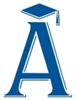 